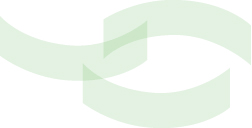 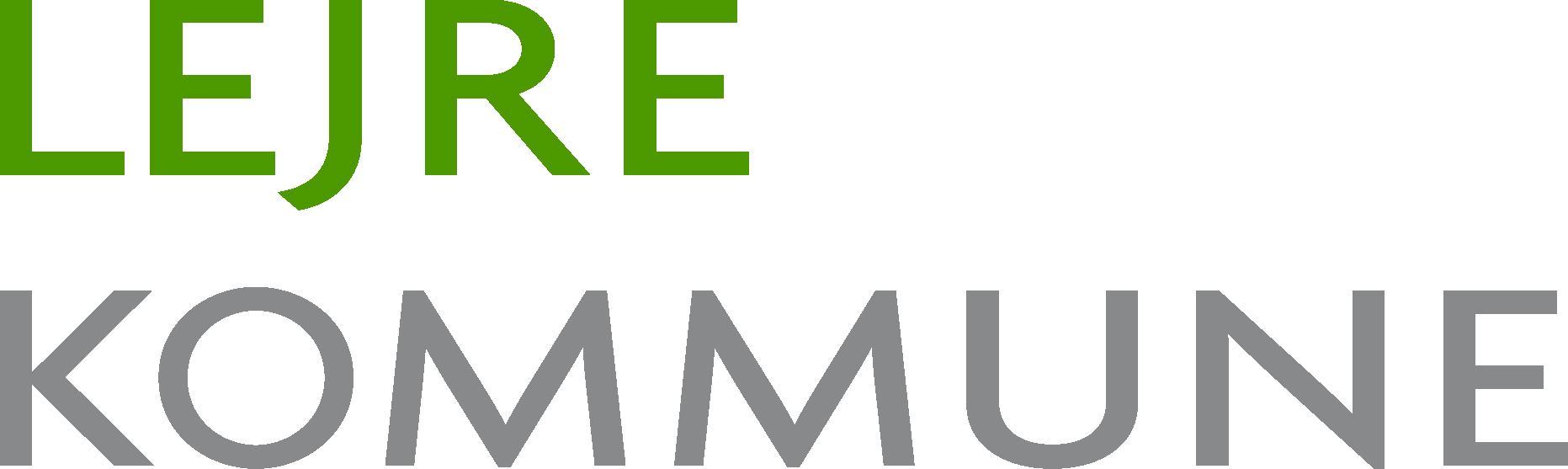 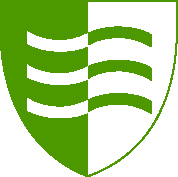 Forslag til kvalitetsstandard for befordring af beboere i botilbud for private ture i busser tilhørende botilbuddetGodkendt den 15. august 2018Side 2 af 21. Hvad er ydelsens lovgrundlag?Ankestyrelsens afgørelse. Ankesagsnummer.: 2014-176977 Jvf. Aarhus Kommunes sag: 14/035239-5Gælder kun for beboere i botilbud, som er omfattet af det sociale tilsyn2. Hvad er formålet med ydelsen?At betalingsforholdet afklares i forbindelse med befordring af beboere, således at det hidtidige serviceniveau kan fastholdes på botilbuddet.Derved får handicappede forsat mulighed for at indgå i samfundet udenfor botilbuddet.3. Hvilke aktiviteter indgår i ydelsen?Socialpædagogisk støtte til diverse aktiviteter udenfor botilbuddet f.eks. kørsel til læge, tandlæge, speciallæger, fritidsaktiviteter indkøb til personlig- og bolighygiejne, støtte til pårørende- kontakt.Aktiviteter der indgår i beboerens pædagogiske handleplan jf. servicelovens § 85.4. Hvilke aktiviteter indgår ikke i ydelsen?Der indgår ikke aktiviteter, som ligger udover hensigten i Servicelovens § 85 f.eks. befordring uden et pædagogisk formål, herunder taxa-kørsel.5. LeverandørLejre Kommunes sociale botilbud.Solvang, Bramsnæsvig og Bofællesskaberne6. Hvem kan modtage ydelsen?Beboere på Lejre Kommunes sociale botilbud, som er omfattet af det sociale tilsyn.7. Hvordan ansøges om ydelsen?Befordringen er omfattet af botilbuddets faste tilbud til samtlige beboere.Virksomhedsleder træffer afgørelse.8. Ydelsens indhold og omfangBefordring i forbindelse med botilbuddets socialpædagogiske støtte.Derudover vil beboernes individuelle pædagogiske handleplan begrunde behov for yderligere befordring samt ved akut og nødvendig individuel befordring.Virksomhedsleder træffer afgørelse.9. KompetencekravAnsatte på de sociale botilbud, Solvang, Bramsnæsvig og Bofællesskaberne, der indgår i den daglige støtte af beboerne.10. Sagsbehandlingsfrist7 dage og ved akutte tilfælde samme dag.11. Særlige forholdSocialpædagogisk støtte til diverse aktiviteter udenfor botilbuddet vil kun kunne anvendes, hvis det sociale botilbud sikrer, at befordringen i botilbuddets bus kan gennemføres personalemæssigt forsvarligt.Endvidere skal det være foreneligt med botilbuddets øvrige socialpædagogiske opgaver i forhold til de beboere, der ikke deltager i aktiviteter udenfor botilbuddet.12. KlagemulighederKlage over sagsbehandlingen:Klage over kommunens sagsbehandling, personalets opførsel eller personalets udførelse af praktiske opgaver kan ske ved henvendelse til ledelsen.BorgerrådgiverenDer er endvidere mulighed for, at borgeren kan klage til Lejre Kommunes borgerrådgiver.Borgerrådgiveren har følgende kontaktoplysninger:Lejre Kommune Borgerrådgiveren Lejrevej 154320 LejreTelefon 46 46 44 20